Расчетно-графическое задание № 3 Вариант 151.	Пассажирский  самолет  совершает  полеты  на высоте 8300 м.  Чтобы  не снабжать пассажиров кислородными масками, в кабине при  помощи    компрессора    поддерживается   постоянное   давление,  соответствующее  высоте  2700 м. Найти, во сколько раз плотность  воздуха   в   кабине  больше  плотности  воздуха  вне  ее,  если  температура наружного пространства равна -20град.С и температура  внутри кабины +20град.С.     Ответ: В 1,7 раза Рисунок: нет.  2.	Удельная  теплоемкость некоторого двухатомного газа Ср=14.7  кДж/(кг*К).Найти молярную массу М этого газа.     Ответ: М=0.002 кг/моль. Рисунок:нет.  3.	Вычислить  диффузию  азота:  1) при нормальных условиях; 2)  при давлении р= 100 Па и температуре 300 К.     Ответ: 1)90*10**- 5 м**2/с;2)0,061 м**2/с. Рисунок: НЕТ.  4.	Паровая  машина мощностью 20 л. с. имеет площадь поршня 200  см**2,  ход  поршня  l=45  см. Изобарический процесс ВС (рис. 9)  происходит  при  движении поршня на одну треть его хода. Объемом  V>  по  сравнению с объемами V1 и V2 пренебречь. Давление пара в  котле  1,6  МПа,  давление  пара  в холодильнике 0,1 МПа. Найти,  сколько  циклов  в 1 мин делает машина, если показатель адиабаты  равен 1,3.     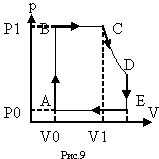 Ответ: 104 цикла Рисунок: 9  5.	Барометр  в  кабине  летящего самолета все время показывает  одинаковое давление 80 кПа, благодаря чему летчик считает высоту  полета неизменной. Однако температура воздуха изменилась на 1 К.  Какую  ошибку в определении высоты допустил летчик? Считать, что  температура  не  зависит  от  высоты  и  что у поверхности Земли  давление 100 кПа.     Ответ: 6,5 м. Рисунок: НЕТ.  6.	Ротор центрифуги, заполненный радоном, вращается с частотой  50  с**(-1). Радиус ротора равен 0,5 м. Определить давление газа  на  стенки  ротора, если в его центре давление равно нормальному  атмосферному.  Температуру  по всему объему считать одинаковой и  равной 300 К.     Ответ: 304 кПа. Рисунок: НЕТ.  7.	Найти  число  молекул  N  водорода  в  единице  сосуда  при  давлении  Р=266.6  Па,  если  средняя  квадратичная скорость его  молекул (V**2)**1/2=2.4 км/с.     Ответ: n=4.2*10**24 м**(-3). Рисунок:нет.  8.	Найти  плотность водорода при температуре 15 С и давлении в  730 мм рт. ст.     Ответ: p=0.081 кг/м**3. Рисунок: нет.  9.	Определить   зависимость  диффузии  D  от  давления  p  при  следующих процессах: 1)Изотермическом, 2)Изохорном.     Ответ: Рисунок: НЕТ.  10.	Пространство между двумя коаксиальными цилиндрами заполнено  газом. Радиусы цилиндров равны соответственно r=5 см и R=5,2 см.  Высота  внутреннего  цилиндра h=25 см. Внешний цилиндр вращается  со  скоростью,  соответствующей  частоте  n=360 об/мин. Для того  чтобы  внутренний  цилиндр  оставался  неподвижным,  к нему надо  приложить  касательную  силу  F=1,38  мН.  Рассматривая в первом  приближении случай как плоский, определить из данных этого опыта  коэффициент   внутреннего   трения   газа,   находящегося  между  цилиндрами.     Ответ: n=18 мкПа*с Рисунок: нет.  